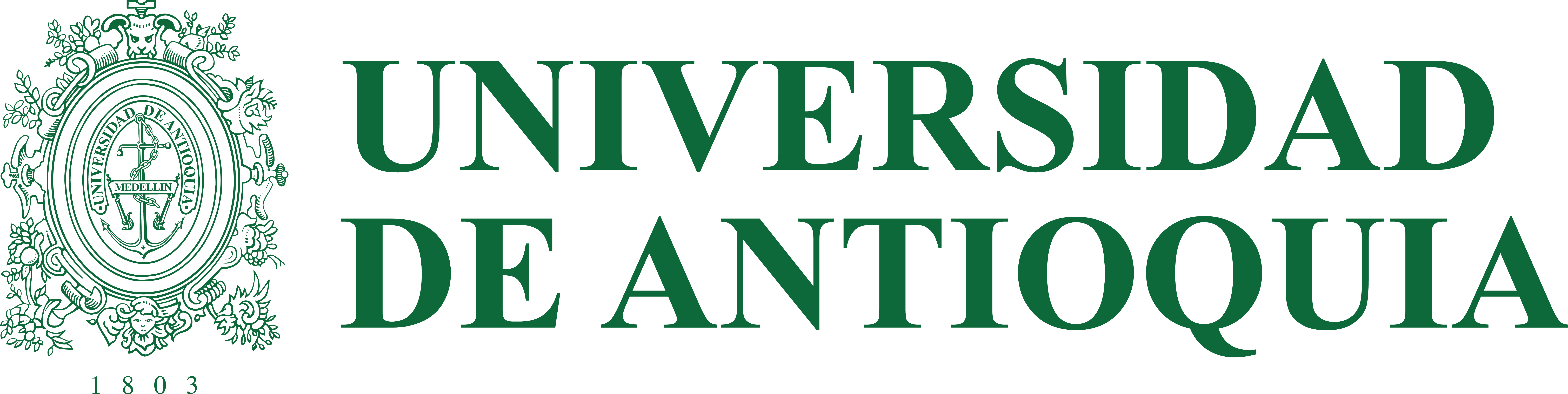 FORMATO DE SOLICITUD DE MOVILIDAD ENTRANTE PARA ESTUDIANTES EXTERNOS(Incoming students application form)*Si va a tomar cursos de diferentes programas y facultades, por favor enunciar cada uno de ellos en el cuadro, especificando a cuál de ellos pertenecen los cursos elegidos.*If you are going to take courses from different programs and faculties, please mention all of them when filling the above information, clarifying to which program or faculty they belong to. Firma del estudiante: ______________________________	Fecha: ______________________(Signature)							(Date)1. DATOS PERSONALES / Identification1. DATOS PERSONALES / Identification1. DATOS PERSONALES / Identification1. DATOS PERSONALES / Identification1. DATOS PERSONALES / Identification1. DATOS PERSONALES / Identification1. DATOS PERSONALES / IdentificationApellidos y NombresSurname and given nameApellidos y NombresSurname and given nameApellido paterno/ SurnameApellido paterno/ SurnameApellido materno/ SurnameApellido materno/ SurnameNombre (s)/ Given nameNombre (s)/ Given nameDirección/CiudadAddresse/CityGéneroGenderF (  )M (  )Otro/Other (  )PaísCountryTeléfonoTelephoneTeléfonoTelephoneFecha de NacimientoDate of BirthNacionalidadCitizenshipNacionalidadCitizenshipTipo de documentoType of ID documentTI (  )CE (  )Número de documentoID NumberNúmero de documentoID NumberTipo de documentoType of ID documentCC (  )Pasaporte (  )Número de documentoID NumberNúmero de documentoID NumberE-mail2. ESTUDIOS DE PREGRADO o POSGRADO: Undergraduate or graduate studies2. ESTUDIOS DE PREGRADO o POSGRADO: Undergraduate or graduate studies2. ESTUDIOS DE PREGRADO o POSGRADO: Undergraduate or graduate studies2. ESTUDIOS DE PREGRADO o POSGRADO: Undergraduate or graduate studies2. ESTUDIOS DE PREGRADO o POSGRADO: Undergraduate or graduate studies2. ESTUDIOS DE PREGRADO o POSGRADO: Undergraduate or graduate studies2. ESTUDIOS DE PREGRADO o POSGRADO: Undergraduate or graduate studiesUniversidad de origen:Home UniversityFacultad, Departamento o dependencia:Faculty or DepartmentFacultad, Departamento o dependencia:Faculty or DepartmentPrograma y semestre en curso Program of study and current term of studyPromedio generalGeneral AveragePromedio generalGeneral Average3. DATOS DE LA MOVILIDAD: Exchange information3. DATOS DE LA MOVILIDAD: Exchange information3. DATOS DE LA MOVILIDAD: Exchange information3. DATOS DE LA MOVILIDAD: Exchange information3. DATOS DE LA MOVILIDAD: Exchange information3. DATOS DE LA MOVILIDAD: Exchange information3. DATOS DE LA MOVILIDAD: Exchange informationFacultad, Instituto, Escuela o Corporación   de interés en la Universidad de AntioquiaFaculty, Institute, School or Corporation of interest at the Universidad de Antioquia Tiempo de estancia (inicio y terminación)Period (start and end) Tiempo de estancia (inicio y terminación)Period (start and end) Cursos que tomará Courses of interest Nombre del cursoNombre del cursoNombre del cursoPrograma académicoPrograma académicoPrograma académicoCursos que tomará Courses of interest Cursos que tomará Courses of interest Cursos que tomará Courses of interest Cursos que tomará Courses of interest Cursos que tomará Courses of interest Contacto de emergencia (Emergy contact)Contacto de emergencia (Emergy contact)Contacto de emergencia (Emergy contact)Contacto de emergencia (Emergy contact)NombreName ParentescoRelationshipTeléfonoTelephone E-mail: